 MINUTES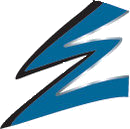 Tuesday, August 20, 2019 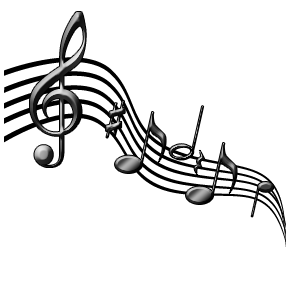 Wylie East High School Band Hall3000 Wylie East Dr.Wylie, Texas  75098Members may address the other members regarding an item that is not listed on the Agenda. Members must provide their name and address The Wylie East Band Board of Directors requests that comments be limited to three (3) minutes. In addition, the Wylie East Band Booster Board of Directors is not allowed to converse, deliberate or take action on any matter presented during member participation.Introduction of Officers for 2019-2020 year Lauren Gebhardt was elected as new Vice President Copy of all officers attachedApproval of the meeting minutes from May 2019 Minutes were read and approvedReading of the Standing Rules   Standing Rules were read.  No comments or additions were made.  Rules were signed by President, Brian Swanson.Budget Recap 2018-2019 Budget Audit Report was read and approvedSummer Purchases of synthesizer and marching baritones were donated to Wylie East Band Program.   The 2019-2020 Booster Budget was approved.  Please see attachedMission Statement “Flying the plane” – metaphor from a conference this year’s officers attended.  The band is the plane and Mr. Hayes the pilot.  We as parents are to help, assist, support the program but the director is the pilot.  We need to allow him to do his job.  FundraisingMarch-a-thon – Saturday, September 7TH.  Bozman Farms.  Stay tuned for volunteering opportunities.  If you are interested in a concert, please contact Rosa Herrera at rmherrera3@gmail.comSpirit Night Update- “24 nights you don’t have to cook!”, Gebhardt said.  Please come support the band.  Breakfast with Santa is back by popular demand! December 14.  We need to help advertise the event.  If anyone has any ideas please come forward and share.  Photobooth has been reserved. Run with the Pride – This is a new event for the band to be held in the spring semester (March/April) Dave Schuster is heading the event.  Night of Jazz – Mark your calendars APRIL 25TH.  All jazz bands will be performing.  Food will be served.  Looking into AmazonSmile, Kroger, and Target as ways people can help the band raise money Social MediaBand Website has a new look! Check it out!  Wylieeastband.com                       Thank you, Mr. Basset Facebook and twitter page are also ways parents can stay up-to-date and connected with band events.  New Business Nikki Sipe is taking orders on buttons.  Please see her for more details Leslie Kaiser is working on the Color guard decals.  Please see her for more details. Director’s UpdateMaster classes have begun afterschool on Tuesday and Thursday.  This is free for students.  Please encourage them to attend. UIL has an 8hour playing rule that will come into effect after Labor Day weekend. Marchathon and fanpledge are in need of parent support in order to achieve greatness.  Please help our students reach their goal.  Game/Activity Itineraries will be sent out via email please be on the lookout for those.   Game status (weather status) will be sent out via twitter. Hydration.  With this Texas weather, it is important for our students to stay hydrated.  Please note that there is a cooling station available to students and water breaks are accomplished throughout practice.   SuperRegional – BOA in San Antonio.  There will be 84 band competing.  This is the most competitive event our band will participate in November 2nd.  Goal is to finish in the top 40.  Band competitions are open to all parents.  Please come and support the band. Closing/Adjourn  September 10th is the next Band Booster Meeting. CALL TO ORDER: 6:30Announce the presence of a Quorum.MEMBER COMMENTS ON NON-AGENDA ITEMSBUSINESS ITEMS